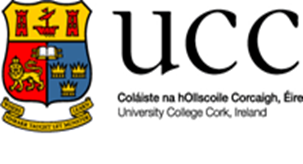 DEPARTMENT OF GOVERNMENT AND POLITICSMEDICAL CERTIFICATE FORMSTUDENT NAME: ______________________________________________STUDENT NO: _________________________________________________DEGREE AND YEAR (e.g. BSCGOV 2): _______________________________MODULE CODE IMPACTED (e.g. GV3212): ___________________________DATE OF THE MEDICAL VISIT:  ____________________________________SIGNED (by Student): _______________________DATE: ___________________________________**Please attach Extension Form if needed.This completed form needs to be attached to your medical certificate and submitted to ORB 2.50, Block B or emailed to government@ucc.ie  